Blindness Learning And Skills Training (BLAST) 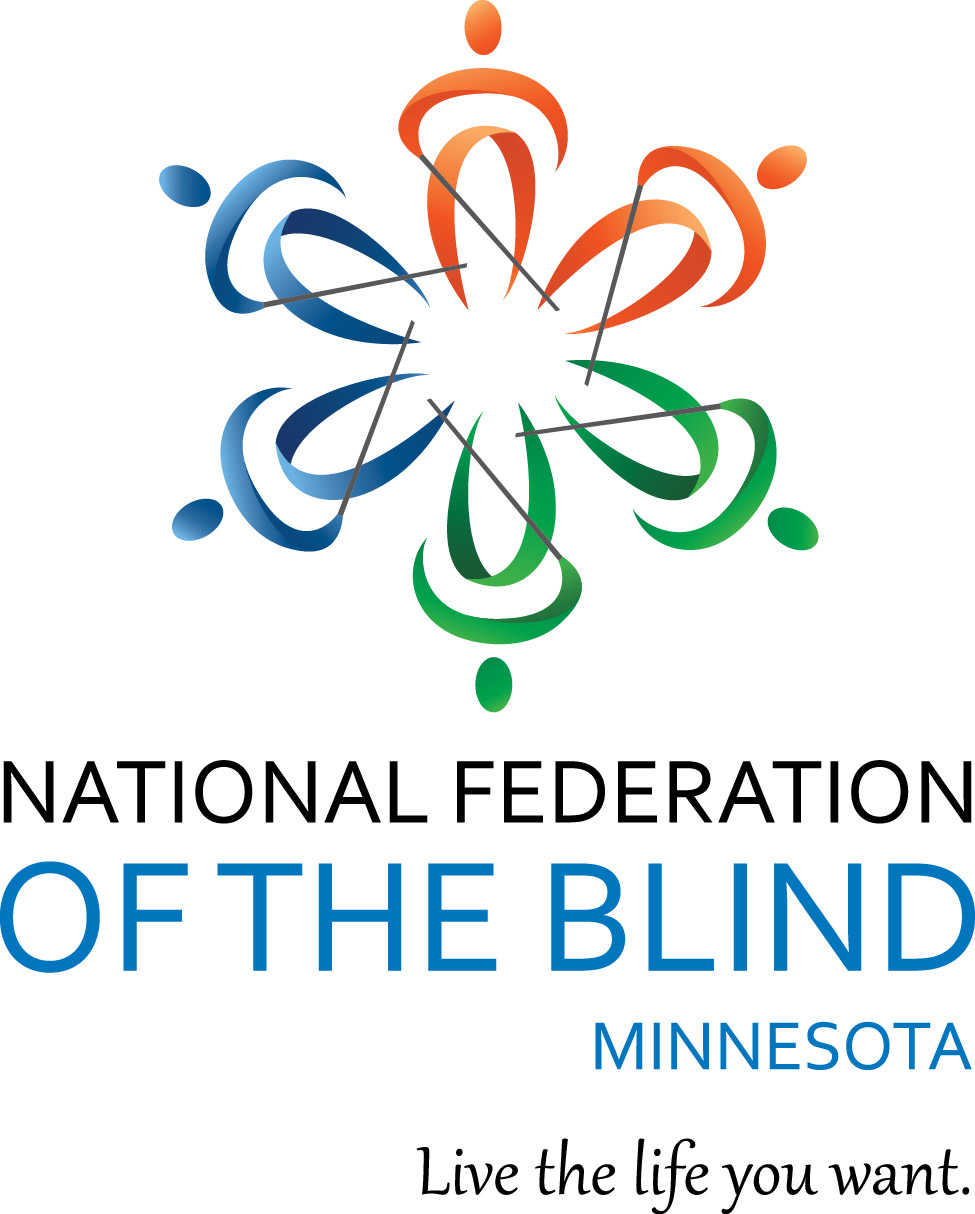 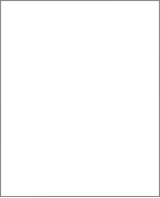 Come have a BLAST with us and live the life you want! The National Federation of the Blind of Minnesota has an amazingopportunity for your child/student to have fun and learn some essential blindness skills at the same time!   Our free once-a-month BLAST program offers blind and low vision students from ages 5-13 a funenvironment in which to learn more about cane travel, assistivetechnology, Braille, daily living skills, and much more. The sessionsare led by successful blind adults, and there will be information andresources for parents, too!Upcoming activities may include, but are not limited to:Braille CarnivalScavenger huntsRoller skating Holiday theme events Please let us know if you have any suggestions or ideas that you would like to see in the future. When: Saturday, September 23rd, 9am-1pm Where: NFB of MN Headquarters              100 E 22nd Street              Minneapolis, MN,55404Stay tuned for future dates and activities! If you are interested or have any questions, feel free to contact Michell Gip at mgip@blindinc.org or at 612-872-0100 ext. 231. BLAST Application Student Information Name:________________________________________________________________________Street Address:_________________________________________________________________City, State, Zip:_________________________________________________________________Phone Number:_________________________________________________________________Email Address:_________________________________________________________________Male or Female:__________ Age:_____ Date of Birth:_________________________________What is the best way to contact you? ___Phone Call ___Text Message___Email ___Other, please specify._________________________________________________________Emergency Contact Name:________________________________________________________________________Relationship:___________________________________________________________________Phone Number_________________________________________________________________Medical Information Do you take any medications? If yes, please list below. __________________________________________________________________________________________________________________________________________________________________________________________________________________________________________Are you able to take those medications independently?__________________________________Do you have any dietary restrictions? __________________________________________________________________________________________________________________________________________________________________________________________________________________________________________Do you have any allergies? __________________________________________________________________________________________________________________________________________________________________________________________________________________________________________Below are a few questions to help us serve you and your child better. What are some of your child’s interests or hobbies? __________________________________________________________________________________________________________________________________________________________________________________________________________________________________________What are some events/activities you would like to see in the program? __________________________________________________________________________________________________________________________________________________________________________________________________________________________________________As a parent, what are some things you would like to learn to help support your blind or low vision child? ________________________________________________________________________________________________________________________________________________________________________________________________________________________________________________________________________________________________________________________Media Release I give the National Federation of the Blind of Minnesota (NFBMN) permission to use video, photos, audio and other media of my son/daughter, ______________________________ for educational and promotional purposes. Parent/Guardian Signature ________________________________   Date _________________________